Creative Art  -   Showcase 23, October, Bromsgrove SchoolTerms & Conditions  Stands are approximately 6 ft x 2ft Tables, there is no base table cover provided one or two chairs will be provided.Exhibitors are welcome to bring their own display racks, back boards, display equipment etc. but these must sit inside the footprint allocated. Set up/Drop off: Friday 27th 15.00-18.00 & Saturday 28th 07.00-09.00 Closes 17.00 hours Saturday and 16.00 hours Sunday. Please remove all your items by 17.00 latest on Sunday 29th, items not removed may be disposed of. Deposits for stands are refundable in the following situations: a. You cancel your booking more than 30 days prior to the Show. b. We are unable to accommodate you at the Show for any reason whatsoever c. The Show is cancelled. You are responsible for your goods and equipment, the Show holds no liability for loss or damage, at any time. You are advised to carry your own insurance (not compulsory).Sales are entirely the stall holder’s responsibility for the duration of the show. Similarly, Donations to Charity are entirely voluntary but the show organisers may request knowledge of the amount you are donating for publicity and feedback, a form to facilitate this information and feedback forms will be passed to you – we appreciate your advice on future shows.Should the show require to be Covid secure there will be appropriate measures in place. All exhibitors and guests of the show will be required to conform with and Social Distancing and Health and Hygiene Laws in place at the time, anyone not conforming may be asked to leave. Wi-Fi – is available for internet & payment processing. Cost efficient catering is provided by the Bromsgrove School café on site, please bring your own lunch box if preferred.  Please tell us if you require power on your stand, you will need your own extenders and leads. Stands needing power will have to be placed on the outside of the room, limited space available.Creative Arts Showcase - holds Public Liability Insurance for the event. Art and Crafters are required to park at the Preparatory School car park, leaving the main car park free for visitors. People with disability or mobility difficulties – please talk to us and we can make suitable arrangements. Call for assistance – at below number.The drop off area is off Worcester Road, you will be directed to the Exhibitor parking zone later.Creative Art Showcase is a registered charity no 1198055:-  we are passionate about showcasing your talent and bringing 'hands on' creative experiences' to our extended community.https:www.creativeartshowcase.org 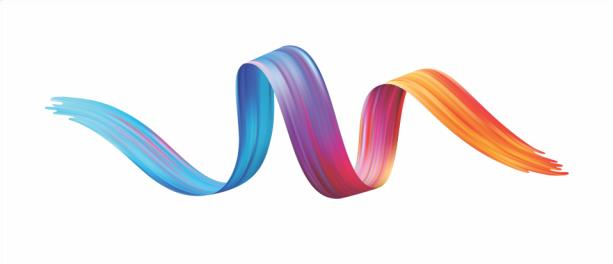 CREATIVE ARTS SHOWCASE, Worms Ash Farm, Cockshutt Lane, Dodford, B61 9AT                            	   0781830988         info@creativeartshowcase.org 